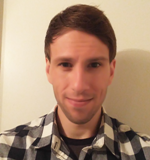 Jones Besler70 Town Centre Court , Unit 317   |   Scarborough, Ontario M1P 0B2   |   OBJECTIVE . ....I want to excel in this field with hard work, perseverance and dedication.EXPERIENCEPizza Pizza Ltd. (Special Events)   Toronto, Ontario            August 2007 - PresentManagerSuperviseTrainManage inventoryManage money and make depositsCookCleanPerform interviewsManage staffingParticipate in promotion eventsHeavy lifting: setting up temporary work-sites, moving food, manage trailer inventoryFirst Aid certifiedJoint Health and Safety Committee memberFood Handlers certificationSmart Serve certificationSoccer Coach - East York Soccer Club     Toronto, Ontario          2002-2010Trained children of all age groups. Both as a volunteer and paid work.EDUCATIONUniversity of Toronto   Toronto, Ontario         December 2014BA - SociologyTEFL Certified - 120 HoursSKILLSAmbitiousDeterminedHardworkingMotivatedReliableVersatileINTERESTSFuturismMusicSociety and culture Sports  Technology